RIWAYAT  HIDUPTuti Adhitama.  Lahir di Parepare 13 Juni 1991. Anak ke enam dari enam bersaudara pasangan bapak Thamrin (Alm)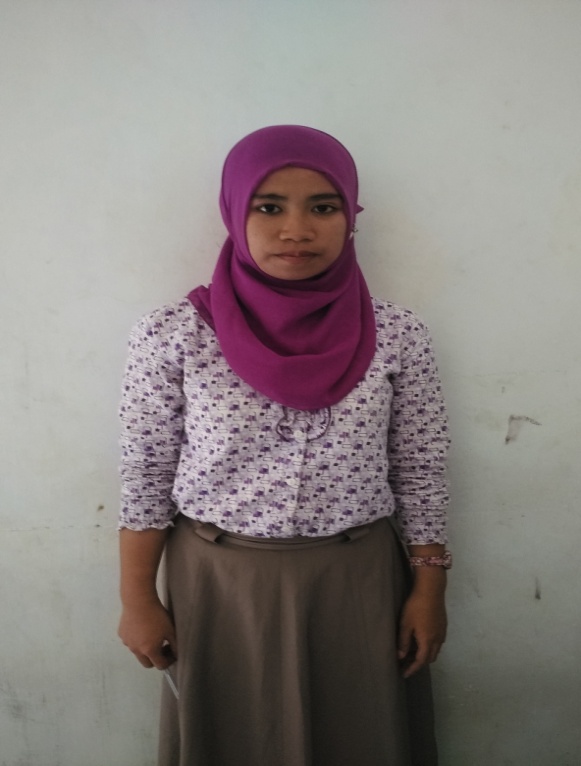 dan Ibu Nurbaya. Memulai memasuki jenjang pendidikan formal  pada tahun 1997 di  SDN 89 Parepare dan                 tamat tahun 2003. Pada  tahun  2003  penulis    melanjutkan pendidikan ke SMPN 11 Parepare  dan tamat pada tahun 2006. Setelah itu pada tahun 2006 melanjutkan pendidikan ke SMAN 2 Parepare dan tamat pada tahun 2009. Kemudian pada tahun 2009 penulis diterima diperguruan tinggi dan tercatat sebagai mahasiswa Prodi PGPAUD S-1 di Fakultas Ilmu Pendidikan (FIP) Universitas Negeri Makassar.